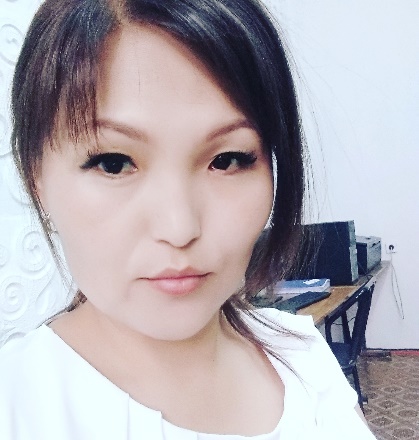 Акылбекова Толкун Талымбековна      KYRGYZSTAN 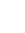 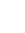 BISHKEK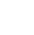 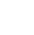 +996 703 820932(WhatsApp)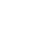 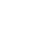 tolkunakylbekova@gmail.comЛичная информацияМесто рождения: Жалал Абадский  область, Токтогулский район.Дата рождения: 03.06.1982 г. Национальность: КыргызГражданство: КыргызстанСемейное положение: Замужем  Личные качестваКоммуникабельность, целеустремленность, умение ладить с людьми.Знание языковКыргызский ‐ родной Русский ‐ второй язык  Английский ‐ со словарем Опыт работы 2019 г. посей день ПЛ №3 мастер в группе «Графический дизайнер».2004-2006 гг. Методист Республиканский научно-методический центр МТСЗ 2006-2014 ОсОО «Токтогул айыл курулуш» - дело производителям.Базовое образованиеВысшееИнститут мировых языков Кыргызкий Государственный Педагогический Университет им. И. Арабаева Факультет: Лингвистики и новых информационных технологий, 1999-2004гг. по  специальности: «Лингвистика»специализации: «Информатика»квалификация: «Преподаватель иностранного языка»Магистрант Кыргызский Государственный Педагогический Университет им. И. Арабаева 2020г.Факультет  «Информационных технологий» Дополнительное образование Сертификат Профессиональный Лицей № 3 2019г.Сертификат (повышения квалификации) «Мастер производственного обучения», 2020г. Знание компьютера Опытный пользовательХорошее владение пакетом MS Office;Графический редакторы (Picture Manager, CorelDraw, Photoshop)Работа с электронной почтой (Outlook Express);Уверенная работа с разными браузерами (Opera, Firefox, Chrome, Amigo, Internet Explorer);Навыки работы с операционными системам Windows.